Email Etiquette for StudentsWhen it comes to emailing professors, suitable communication can seem a bit intimidating because you may not know what or how to write to them. You certainly do not want to sound as though you are emailing a friend, but you are not a colleague to your professor, either. Nonetheless, you want to be as professional as possible when writing. Below are some helpful tips on how to construct a professional email, the do’s and don’ts of an email, and how to respond.When constructing a professional email: Be sure you have the correct email address of the person you are trying to get in touch with. Many times, a person may jot down the wrong email information, so be sure to pay attention to the information you are taking down, so that there is no confusion upon emailing the person. Include any other email address of those who also need to be informed of what you are going to say in the email. For example, suppose you are in a group project, and your partners need to be informed that you will be running late. In this case, you will add their email address in the section marked cc, which is located below the person you are initially emailing your information to. In this case, it would most likely be your professor.  Include a proper subject line that indicates what your email is about; this helps the recipient prioritize reading your email. EX: 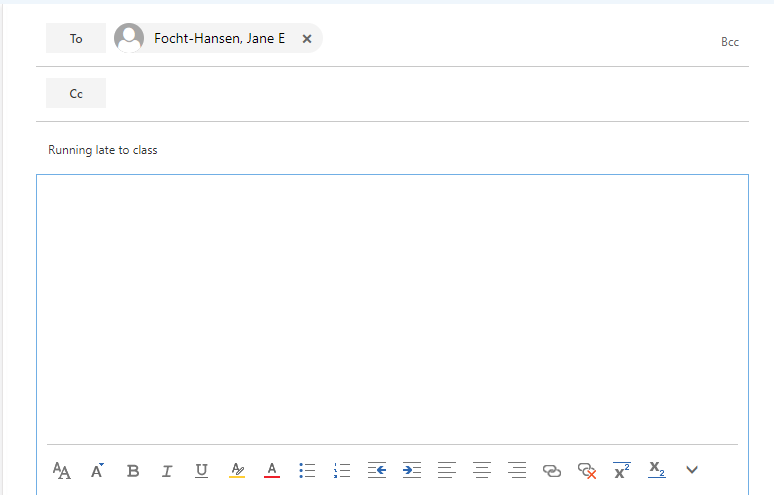 Be sure to open your email with a greeting like Dear Dr., Professor, Mr., Ms., or Mrs. EX: 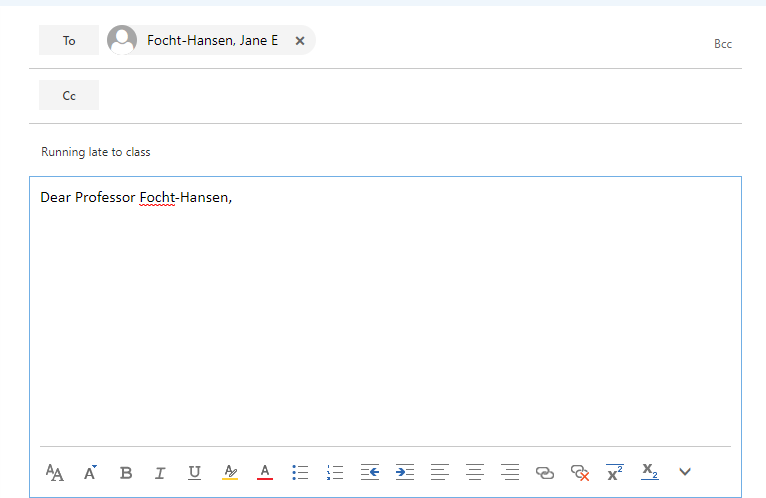 USE: Standard spelling, punctuation, and capitalization. BE: Clear, direct, and to the point; professionals and academics alike see their email accounts as business. Be friendly and cordial, but don't try to joke around (jokes and witty remarks may be inappropriate and, more commonly, may not come off appropriately in email)INCLUDE: A signature block that contains the necessary information for someone to reach you should a reply be necessary and/or expected; typical closings include a sign off phrase (best, thanks, sincerely) and the sender's name. Additional information may be included when appropriate (department, office location, or position).  EX: 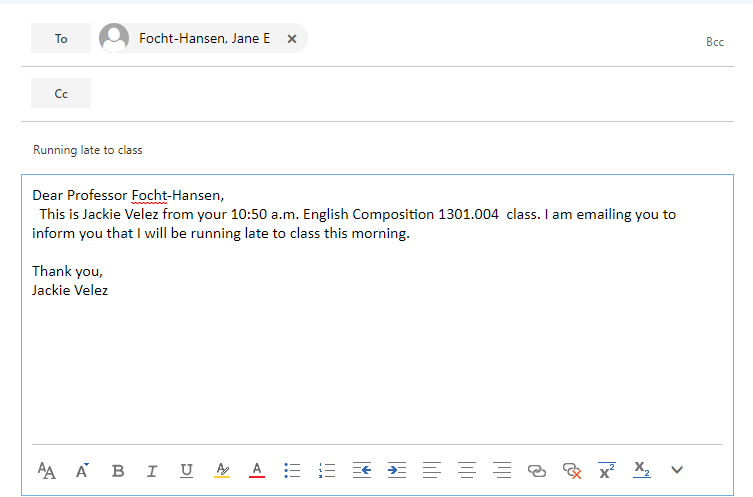 DO NOT SEND:Text abbreviations:Example: u instead of youEmails in all caps. THERE'S NOTHING WORSE THAN AN EMAIL SCREAMING A MESSAGEUnnecessarily long emails or otherwise waste the recipient's timeUsernames and passwordsCredit card or other account informationADDITIONALLY: Avoid sensitive or information that could potentially damage  someone's career and/or reputation, including your own. Beyond email's general lack of security and confidentiality, your recipient can always accidentally hit the Forward button, leave their email account open on a computer, or print and forget that they've printed a copy of your email.RESPONDING: Once you have exchanged emails with a person on a given subject, it is probably acceptable to leave greetings out of your follow-up emails. Here are some other points to consider about continuing conversations over email:Try to respond within a reasonable time frame, though "reasonable" will depend on the recipient's expectations and the subject being discussedTrim back the old messages: most email clients will keep copying older messages to the bottom of an email. Delete older messages to keep your message size from getting too large, as well as to  keep your messages looking clean.If someone asks a lot of questions, it may be OK to embed your answers into the sender's message copied at the bottom of your email. However, if you're going to do this, be sure to say so at the top, and leave generous space, for example:How long are you staying?
Less than two weeks.Will you have time to visit with us?
I'm really hoping to, but my schedule will be pretty tight. Let me get back to you about that after the weekend.These are just a few tips to provide a more professional way to communicate with your professor through email. As such, if you need any further assistance, the SAC Writing Center tutors are always available to help. 